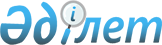 Об утверждении паспортов республиканских бюджетных программ на 2004 год
(Министерство труда и социальной защиты населения Республики Казахстан)Постановление Правительства Республики Казахстан от 26 декабря 2003 года N 1327      Примечание РЦПИ: см. P031327       В соответствии с Законом  Республики Казахстан от 1 апреля 1999 года "О бюджетной системе" Правительство Республики Казахстан постановляет: 

      1. Утвердить паспорта республиканских бюджетных программ на 2004 год: 

      Министерства труда и социальной защиты населения Республики Казахстан согласно приложениям 103, 104, 105, 106, 107, 108, 109, 110, 111, 112, 113, 114, 115,116, 117, 118, 119, 120, 121. 

      2. Настоящее постановление вступает в силу с 1 января 2004 года.       Премьер-Министр 

      Республики Казахстан Приложение 103        

к постановлению Правительства 

Республики Казахстан     

от 26 декабря 2003 года N 1327 213 - Министерство труда и социальной защиты 

населения Республики Казахстан 

Администратор бюджетной программы  

Паспорт 

республиканской бюджетной программы 001 

"Обеспечение деятельности уполномоченного органа 

в области труда, занятости, социальной защиты населения" 

на 2004 год       1. Стоимость: 886058 тысяч тенге (восемьсот восемьдесят шесть миллионов пятьдесят восемь тысяч тенге). 

      2. Нормативно-правовая основа бюджетной программы: Закон  Республики Казахстан от 23 июля 1999 года "О государственной службе"; Закон  Республики Казахстан от 5 декабря 2003 года "О республиканском бюджете на 2004 год"; постановление  Правительства Республики Казахстан от 28 декабря 2000 года N 1920 "О создании территориальных органов Министерства труда и социальной защиты населения Республики Казахстан"; постановление  Правительства Республики Казахстан от 20 июля 2001 года N 983 "Вопросы Министерства труда и социальной защиты населения Республики Казахстан"; постановление  Правительства Республики Казахстан от 21 декабря 2001 года N 1668 "Некоторые вопросы Министерства труда и социальной защиты населения Республики Казахстан". 

      3. Источники финансирования бюджетной программы: средства республиканского бюджета. 

      4. Цель бюджетной программы: обеспечение деятельности центрального аппарата Министерства труда и социальной защиты населения Республики Казахстан и его территориальных органов для достижения эффективного выполнения возложенных функций. Разработка нормативной базы по труду, развитие методологии оценки действующих и вновь создаваемых рабочих мест, развитие актуального потенциала в области бюджетирования социальных расходов и создание единой государственной политики в области реабилитации инвалидов в Республике Казахстан. Обеспечение государственных инспекторов труда контрольно-измерительными приборами, фиксирующим оборудованием и транспортными средствами в целях осуществления контроля за соблюдением в организациях Законов Республики Казахстан "О труде"  и "Об охране труда" . Обновление теоретических и практических знаний, умений и навыков по образовательным программам в сфере профессиональной деятельности в соответствии с предъявляемыми квалификационными требованиями для эффективного выполнения своих должностных обязанностей и совершенствования профессионального мастерства. 

      5. Задачи бюджетной программы: содержание центрального аппарата и территориальных подразделений Министерства труда и социальной защиты населения. Получение консультационных услуг по созданию и разработке нормативной базы по труду с учетом приобретения Единых тарифно-квалификационных справочников и квалификационных справочников. Получение консультационных услуг по совершенствованию статистики труда, занятости, учета создаваемых рабочих мест, по развитию актуарного потенциала в области бюджетирования социальных расходов. Привлечение консультантов для разработки методологической базы по вопросам медико-социальной экспертизы. Техническое оснащение Министерства труда и социальной защиты населения Республики Казахстан современной вычислительной техникой. Приобретение контрольно-измерительных приборов для проведения замеров по определению вредных производственных факторов и в целях осуществления контроля за соблюдением в организациях Законов Республики Казахстан "О труде"  и "Об охране труда"  и расследование несчастных случаев на производстве. Качественное проведение медико-социальной экспертизы. Повышение профессиональной квалификации государственных служащих. 

      6. План мероприятий по реализации бюджетной программы. ------------------------------------------------------------------- 

N ! Код ! Код !Наименова-!Мероприятия по реализации! Сроки!Ответст- 

п/!прог-!под- !ние прог- !программы (подпрограмм)  !реали-!венные 

п !раммы!прог-!раммы     !                         !зации !испол- 

  !     !раммы!(подпрог- !                         !      !нители 

  !     !     !раммы)    !                         !      ! 

------------------------------------------------------------------- 

1 !  2  !  3  !     4    !             5           !   6  !   7 

------------------------------------------------------------------- 

1   001        Обеспече- 

               ние дея- 

               тельности 

               уполномо- 

               ченного 

               органа в 

               области 

               труда, 

               занятости, 

               социаль- 

               ной защиты 

               населения 2         001  Аппарат    Содержание центрального   В те-  Минис- 

               централь-  аппарата Министерства     чение  терство 

               ного       труда и социальной защиты года   труда и 

               органа     населения Республики             социаль- 

                          Казахстан в пределах ут-         ной за- 

                          вержденного лимита штат-         щиты 

                          ной численности в коли-          населе- 

                          честве 149 единиц. Содер-        ния 

                          жание и аренда служебного        Респуб- 

                          автотранспорта в коли-           лики 

                          честве 6 единиц, согласно        Казах- 

                          утвержденного норматива          стан 

                          положенности. 

                          Обеспечение техническим 

                          обслуживанием 149 компью- 

                          теров, 100 принтеров, 4 

                          копировальных аппаратов. 

                          Приобретение услуг по 

                          разработке межотраслевых 

                          нормативов по выдаче 

                          спецодежды и обуви, укруп- 

                          ненных нормативов времени 

                          на открытые горные работы, 

                          на изготовление протезно- 

                          ортопедических изделий, 

                          методик классификации ви- 

                          дов экономической дея- 

                          тельности, проведения 

                          аттестации и паспортиза- 

                          ции производственных 

                          объектов, по установлению 

                          базовых страховых тарифов 

                          и страховых сумм для обя- 

                          зательного страхования 

                          ответственности работода- 

                          теля, нормативов по обес- 

                          печению инвалидов сурдо- 

                          средствами. 3         002  Аппараты   Содержание территориаль-  В те-  Минис- 

               террито-   ных органов Министерства  чение  терство 

               риальных   в пределах утвержденного  года   труда и 

               органов    лимита штатной числен-           социаль- 

                          ности в количестве 1278          ной за- 

                          единиц. Содержание и             щиты 

                          аренда служебного авто-          населе- 

                          транспорта в количестве          ния 

                          16 единиц и специализи-          Респуб- 

                          рованного автотранспорта         лики 

                          в количестве 90 единиц,          Казах- 

                          согласно утвержденного           стан 

                          норматива положенности. 

                          Обеспечение техническим 

                          обслуживанием 617 компью- 

                          теров, 287 принтеров, 53 

                          копировальных аппаратов. 4         007  Повышение  Приобретение услуг по     В те-  Минис- 

               квалифи-   повышению квалификации    чение  терство 

               кации      государственных служащих  года   труда и 

               государ-   согласно утвержденному           социаль- 

               ственных   плану повышения квалифи-         ной за- 

               служащих   кации. Среднегодовое             щиты на- 

                          количество государствен-         селения 

                          ных служащих, проходящих         Респуб- 

                          курсы повышения квалифи-         лики 

                          кации - 400 человек.             Казах- 

                                                           стан 5         009  Мате-      Приобретение:             В те-  Минис- 

               риально-   1) контрольно-измеритель- чение  терство 

               техничес-  ных приборов, фиксирую-   года   труда и 

               кое осна-  щего оборудования для            социаль- 

               щение      государственных инспекто-        ной за- 

               государ-   ров труда (измеритель            щиты на- 

               ственных   шума и вибрации - 15             селения 

               органов    штук, измеритель плот-           Респуб- 

                          ности потока энергии -           лики 

                          15 штук, измеритель нап-         Казах- 

                          ряженности электромагнит-        стан 

                          ного поля - 15 штук, 

                          измеритель напряженности 

                          электростатистического 

                          поля - 15 штук); 

                          2) медицинского оборудо- 

                          вания и инструментов для 

                          отделов медико-социальной 

                          экспертизы, стоимостью 

                          менее 40-кратного МРП 

                          (месячный расчетный пока- 

                          затель) за единицу; 

                          3) компьютеров в коли- 

                          честве 100 единиц и прин- 

                          теров в количестве 100 

                          штук для территориальных 

                          органов. 

-------------------------------------------------------------------       7. Ожидаемые результаты выполнения бюджетной программы: качественное и своевременное выполнение функций, возложенных на Министерство труда и социальной защиты населения Республики Казахстан, повышение профессионального уровня государственных служащих согласно требованиям профессиональной государственной службы, в соответствии с современными экономическими условиями. Приложение 104        

к постановлению Правительства 

Республики Казахстан     

от 26 декабря 2003 года N 1327 213 - Министерство труда и социальной защиты 

населения Республики Казахстан 

Администратор бюджетной программы  

Паспорт 

республиканской бюджетной программы 002 

"Пенсионная программа" на 2004 год       1. Стоимость: 171212599 тысяч тенге (сто семьдесят один миллиард двести двенадцать миллионов пятьсот девяносто девять тысяч тенге). 

      2. Нормативно-правовая основа бюджетной программы: статья 2  Закона Республики Казахстан от 20 июня 1997 года "О пенсионном обеспечении в Республике Казахстан"; статья 13  Закона Республики Казахстан от 18 декабря 1992 года "О социальной защите граждан, пострадавших вследствие ядерных испытаний на Семипалатинском испытательном ядерном полигоне"; Закон  Республики Казахстан от 5 декабря 2003 года "О республиканском бюджете на 2004 год"; приказ  Министра труда и социальной защиты населения Республики Казахстан от 25 марта 2001 года N 17-П, зарегистрированный Министерством юстиции Республики Казахстан 26 марта 2001 года N 1432 "Об утверждении Инструкции о порядке организации назначения и выплаты пенсионных выплат, государственных социальных пособий и государственных специальных пособий из Центра". 

      3. Источники финансирования бюджетной программы: средства республиканского бюджета. 

      4. Цель бюджетной программы: выполнение гарантированных государством обязательств в части социального обеспечения по возрасту, социальная защита отдельных категорий граждан, пострадавших вследствие ядерных испытаний на Семипалатинском испытательном ядерном полигоне. 

      5. Задачи бюджетной программы: своевременная выплата, назначенных в соответствии с Законом  Республики Казахстан "О пенсионном обеспечении в Республике Казахстан" пенсионных выплат с учетом ежегодного повышения размеров пенсий, выполнение обязательств прошлых лет перед гражданами, вышедшими на пенсию до 1 января 1998 года по выплате надбавок к пенсиям. 

      6. План мероприятий по реализации бюджетной программы. ------------------------------------------------------------------- 

N ! Код ! Код !Наименова-!Мероприятия по реализации! Сроки!Ответст- 

п/!прог-!под- !ние прог- !программы (подпрограмм)  !реали-!венные 

п !раммы!прог-!раммы     !                         !зации !испол- 

  !     !раммы!(подпрог- !                         !      !нители 

  !     !     !раммы)    !                         !      ! 

------------------------------------------------------------------- 

1 !  2  !  3  !     4    !             5           !   6  !   7 

------------------------------------------------------------------- 

1   002        Пенсионная 

               программа 2         100  Выплаты    В соответствии с решением В те-  Минис- 

               солидарных Правительства Республики  чение  терство 

               пенсий     Казахстан своевременное   года   труда и 

                          осуществление пенсионных         социаль- 

                          выплат.                          ной за- 

                          Прогнозируемая среднего-         щиты на- 

                          довая численность полу-          селения 

                          чателей пенсий составит          Респуб- 

                          1 634 560 человек.               лики 

                                                           Казах- 

                                                           стан 3         101  Надбавки к Выплата надбавок к пен-   В те-  Минис- 

               пенсиям    сиям граждан, наследни-   чение  терство 

               граждан,   кам умерших граждан, про- года   труда и 

               пострадав- живавших в зонах радиа-          социаль- 

               ших вслед- ционного риска и постра-         ной за- 

               ствие      давших вследствие ядерных        щиты на- 

               ядерных    испытаний на Семипалатин-        селения 

               испытаний  ском испытательном ядер-         Респуб- 

               на Семипа- ном полигоне.                    лики 

               латинском  Прогнозируемая числен-           Казах- 

               испыта-    ность получателей - 33400        стан 

               тельном    человек. 

               ядерном 

               полигоне 

-------------------------------------------------------------------       7. Ожидаемые результаты выполнения бюджетной программы: обеспечение ежемесячным доходом лиц, достигших пенсионного возраста, выполнение обязательств прошлых лет по выплате надбавок к пенсиям. Приложение 105        

к постановлению Правительства 

Республики Казахстан     

от 26 декабря 2003 года N 1327 213 - Министерство труда и социальной защиты 

населения Республики Казахстан 

Администратор бюджетной программы  

Паспорт 

республиканской бюджетной программы 003 

"Государственные социальные пособия" на 2004 год       1. Стоимость: 38921349 тысяч тенге (тридцать восемь миллиардов девятьсот двадцать один миллион триста сорок девять тысяч тенге). 

      2. Нормативно-правовая основа бюджетной программы: статья 2  Закона Республики Казахстан от 16 июня 1997 года "О государственных социальных пособиях по инвалидности, по случаю потери кормильца и по возрасту в Республике Казахстан"; Закон  Республики Казахстан от 5 декабря 2003 года "О республиканском бюджете на 2004 год"; приказ  Министра труда и социальной защиты населения Республики Казахстан от 25 марта 2001 года N 17-П, зарегистрированный Министерством юстиции Республики Казахстан от 26 марта 2001 года N 1432 "Об утверждении Инструкции о порядке организации назначения и выплаты пенсионных выплат, государственных социальных пособий и государственных специальных пособий из Центра". 

      3. Источники финансирования бюджетной программы: средства республиканского бюджета. 

      4. Цель бюджетной программы: обеспечение гарантированных государством обязательств в части социального обеспечения по возрасту, инвалидности, потери кормильца в установленных Законом размерах. 

      5. Задачи бюджетной программы: своевременная выплата государственных социальных пособий. 

      6. План мероприятий по реализации бюджетной программы. ------------------------------------------------------------------- 

N ! Код ! Код !Наименова-!Мероприятия по реализации! Сроки!Ответст- 

п/!прог-!под- !ние прог- !программы (подпрограмм)  !реали-!венные 

п !раммы!прог-!раммы     !                         !зации !испол- 

  !     !раммы!(подпрог- !                         !      !нители 

  !     !     !раммы)    !                         !      ! 

------------------------------------------------------------------- 

1 !  2  !  3  !     4    !             5           !   6  !   7 

------------------------------------------------------------------- 

1   003        Государст- 

               венные 

               социальные 

               пособия 2         100  По инва-   Своевременная выплата     В те-  Минис- 

               лидности   государственных социаль-  чение  терство 

                          ных пособий.              года   труда и 

                                                           социаль- 

                                                           ной за- 

                                                           щиты на- 

                                                           селения 

                                                           Респуб- 

                                                           лики 

                                                           Казах- 

                                                           стан 3         101  По случаю  Своевременная выплата     В те-  Минис- 

               потери     государственных социаль-  чение  терство 

               кормильца  ных пособий.              года   труда и 

                                                           социаль- 

                                                           ной за- 

                                                           щиты на- 

                                                           селения 

                                                           Респуб- 

                                                           лики 

                                                           Казах- 

                                                           стан 4         102  По возрас- Своевременная выплата     В те-  Минис- 

               ту         государственных социаль-  чение  терство 

                          ных пособий.              года   труда и 

                                                           социаль- 

                                                           ной за- 

                                                           щиты на- 

                                                           селения 

                                                           Респуб- 

                                                           лики 

                                                           Казах- 

                                                           стан 

-------------------------------------------------------------------       7. Ожидаемые результаты выполнения бюджетной программы: обеспечение ежемесячным доходом инвалидов, семей, потерявших кормильца и граждан пожилого возраста. Прогнозируемая среднегодовая численность получателей государственных социальных пособий составит 681 449 человек. Приложение 106        

к постановлению Правительства 

Республики Казахстан     

от 26 декабря 2003 года N 1327 213 - Министерство труда и социальной защиты 

населения Республики Казахстан 

Администратор бюджетной программы  

Паспорт 

республиканской бюджетной программы 004 

"Специальные государственные пособия" на 2004 год       1. Стоимость: 5576090 тысяч тенге (пять миллиардов пятьсот семьдесят шесть миллионов девяносто тысяч тенге). 

      2. Нормативно-правовая основа бюджетной программы: статья 2  Закона Республики Казахстан от 5 апреля 1999 года "О специальном государственном пособии в Республике Казахстан"; Закон  Республики Казахстан от 5 декабря 2003 года "О республиканском бюджете на 2004 год"; постановление  Правительства Республики Казахстан от 31 января 2001 года N 161 "Об утверждении Правил назначения и выплаты специального государственного пособия". 

      3. Источники финансирования бюджетной программы: средства республиканского бюджета. 

      4. Цель бюджетной программы: социальная поддержка отдельных категорий граждан. 

      5. Задачи бюджетной программы: своевременная выплата специальных государственных пособий. 

      6. План мероприятий по реализации бюджетной программы. ------------------------------------------------------------------- 

N ! Код ! Код !Наименова-!Мероприятия по реализации! Сроки!Ответст- 

п/!прог-!под- !ние прог- !программы (подпрограмм)  !реали-!венные 

п !раммы!прог-!раммы     !                         !зации !испол- 

  !     !раммы!(подпрог- !                         !      !нители 

  !     !     !раммы)    !                         !      ! 

------------------------------------------------------------------- 

1 !  2  !  3  !     4    !             5           !   6  !   7 

------------------------------------------------------------------- 

1   004        Специаль- 

               ные госу- 

               дарствен- 

               ные посо- 

               бия 2         100  Инвалиды   Своевременная выплата     В те-  Минис- 

               ВОВ        специальных государствен- чение  терство 

                          ных пособий.              года   труда и 

                                                           социаль- 

                                                           ной за- 

                                                           щиты на- 

                                                           селения 

                                                           Респуб- 

                                                           лики 

                                                           Казах- 

                                                           стан 3         101  Участники  Своевременная выплата     В те-  Минис- 

               ВОВ        специальных государствен- чение  терство 

                          ных пособий.              года   труда и 

                                                           социаль- 

                                                           ной за- 

                                                           щиты на- 

                                                           селения 

                                                           Респуб- 

                                                           лики 

                                                           Казах- 

                                                           стан 4         102  Лица, при- Своевременная выплата     В те-  Минис- 

               равненные  специальных государствен- чение  терство 

               к инвали-  ных пособий.              года   труда и 

               дам ВОВ                                     социаль- 

                                                           ной за- 

                                                           щиты на- 

                                                           селения 

                                                           Респуб- 

                                                           лики 

                                                           Казах- 

                                                           стан 5         103  Лица, при- Своевременная выплата     В те-  Минис- 

               равненные  специальных государствен- чение  терство 

               к участни- ных пособий.              года   труда и 

               кам ВОВ                                     социаль- 

                                                           ной за- 

                                                           щиты на- 

                                                           селения 

                                                           Респуб- 

                                                           лики 

                                                           Казах- 

                                                           стан 6         104  Вдовы вои- Своевременная выплата     В те-  Минис- 

               нов, по-   специальных государствен- чение  терство 

               гибших в   ных пособий.              года   труда и 

               ВОВ                                         социаль- 

                                                           ной за- 

                                                           щиты на- 

                                                           селения 

                                                           Респуб- 

                                                           лики 

                                                           Казах- 

                                                           стан 7         105  Жены (му-  Своевременная выплата     В те-  Минис- 

               жья) умер- специальных государствен- чение  терство 

               ших инва-  ных пособий.              года   труда и 

               лидов ВОВ                                   социаль- 

                                                           ной за- 

                                                           щиты на- 

                                                           селения 

                                                           Респуб- 

                                                           лики 

                                                           Казах- 

                                                           стан 8         106  Герои Со-  Своевременная выплата     В те-  Минис- 

               ветского   специальных государствен- чение  терство 

               Союза,     ных пособий.              года   труда и 

               Герои Со-                                   социаль- 

               циалисти-                                   ной за- 

               ческого                                     щиты на- 

               труда,                                      селения 

               кавалеры                                    Респуб- 

               орденов                                     лики 

               Славы трех                                  Казах- 

               степеней,                                   стан 

               Трудовой 

               Славы трех 

               степеней 

-------------------------------------------------------------------       7. Ожидаемые результаты выполнения бюджетной программы: обеспечение дополнительным ежемесячным доходом отдельных категорий граждан. Прогнозируемая среднегодовая численность получателей специальных государственных пособий составит 130 461 человек. Приложение 107        

к постановлению Правительства 

Республики Казахстан     

от 26 декабря 2003 года N 1327 213 - Министерство труда и социальной защиты 

населения Республики Казахстан 

Администратор бюджетной программы  

Паспорт 

республиканской бюджетной программы 005 

"Пособие на погребение" на 2004 год       1. Стоимость: 1624167 тысяч тенге (один миллиард шестьсот двадцать четыре миллиона сто шестьдесят семь тысяч тенге). 

      2. Нормативно-правовая основа бюджетной программы: статья 6  Закона Республики Казахстан от 16 июня 1997 года "О государственных социальных пособиях по инвалидности, по случаю потери кормильца и по возрасту в Республике Казахстан"; статья 8  Закона Республики Казахстан от 20 июня 1997 года "О пенсионном обеспечении в Республике Казахстан"; статья 32 Указа  Президента Республики Казахстан, имеющего силу Закона, от 28 апреля 1995 года N 2247 "О льготах и социальной защите участников, инвалидов Великой Отечественной войны и лиц, приравненных к ним"; Закон  Республики Казахстан от 5 декабря 2003 года "О республиканском бюджете на 2004 год"; приказ  Министра труда и социальной защиты населения Республики Казахстан от 25 марта 2001 года N 17-П, зарегистрированный Министерством юстиции Республики Казахстан 26 марта 2001 года N 1432 "Об утверждении Инструкции о порядке организации назначения и выплаты пенсионных выплат, государственных социальных пособий и государственных специальных пособий из Центра". 

      3. Источники финансирования бюджетной программы: средства республиканского бюджета. 

      4. Цель бюджетной программы: дополнительная социальная помощь. 

      5. Задачи бюджетной программы: своевременная выплата пособия на погребение пенсионеров, участников и инвалидов Великой Отечественной войны, получателей государственных социальных пособий, получателей государственных специальных пособий лицами, работавшими на подземных и открытых горных работах, на работах с особо вредными и особо тяжелыми условиями труда. 

      6. План мероприятий по реализации бюджетной программы. ------------------------------------------------------------------- 

N ! Код ! Код !Наименова-!Мероприятия по реализации! Сроки!Ответст- 

п/!прог-!под- !ние прог- !программы (подпрограмм)  !реали-!венные 

п !раммы!прог-!раммы     !                         !зации !испол- 

  !     !раммы!(подпрог- !                         !      !нители 

  !     !     !раммы)    !                         !      ! 

------------------------------------------------------------------- 

1 !  2  !  3  !     4    !             5           !   6  !   7 

------------------------------------------------------------------- 

1   005        Пособие на 

               погребение 2         100  Пособие на Своевременная выплата     В те-  Минис- 

               погребение пособия на погребение     чение  терство 

               пенсионе-  пенсионеров, участников   года   труда и 

               ров,       и инвалидов Великой Оте-         социаль- 

               участников чественной войны.                ной за- 

               и инвали-                                   щиты на- 

               дов ВОВ                                     селения 

                                                           Респуб- 

                                                           лики 

                                                           Казах- 

                                                           стан 3         101  Пособие на Своевременная выплата     В те-  Минис- 

               погребение пособия на погребение     чение  терство 

               получате-  получателей государствен- года   труда и 

               лей госу-  ных социальных пособий,          социаль- 

               дарствен-  получателей государствен-        ной за- 

               ных со-    ных специальных пособий          щиты на- 

               циальных   лицами, работавшими на           селения 

               пособий и  подземных и открытых             Респуб- 

               государ-   горных работах, на рабо-         лики 

               ственных   тах с особо вредными и           Казах- 

               специаль-  особо тяжелыми условиями         стан 

               ных по-    труда. 

               собий, 

               работавших 

               на подзем- 

               ных и от- 

               крытых 

               горных 

               работах, 

               на работах 

               с особо 

               вредными и 

               особо тя- 

               желыми 

               условиями 

               труда 

-------------------------------------------------------------------       7. Ожидаемые результаты выполнения бюджетной программы: социальная поддержка в связи со смертью пенсионеров, участников и инвалидов Великой Отечественной войны, получателей государственных социальных пособий, получателей государственных специальных пособий лицами, работавшими на подземных и открытых горных работах, на работах с особо вредными и особо тяжелыми условиями труда. Прогнозируемая среднегодовая численность получателей пособий на погребение составит 106216 человек. Приложение 108        

к постановлению Правительства 

Республики Казахстан     

от 26 декабря 2003 года N 1327 213 - Министерство труда и социальной защиты 

населения Республики Казахстан 

Администратор бюджетной программы  

Паспорт 

республиканской бюджетной программы 006 

"Государственные специальные пособия лицам, работавшим 

на подземных и открытых горных работах, на работах 

с особо вредными и особо тяжелыми условиями труда" 

на 2004 год       1. Стоимость: 1385911 тысяч тенге (один миллиард триста восемьдесят пять миллионов девятьсот одиннадцать тысяч тенге). 

      2. Нормативно-правовая основа бюджетной программы: статья 2  Закона Республики Казахстан от 13 июля 1999 года "О государственном специальном пособии лицам, работавшим на подземных и открытых горных работах на работах с особо вредными и особо тяжелыми условиями труда"; Закон  Республики Казахстан от 5 декабря 2003 года "О республиканском бюджете на 2004 год"; приказ  Министра труда и социальной защиты населения Республики Казахстан от 25 марта 2001 года N 17-П, зарегистрированный Министерством юстиции Республики Казахстан 26 марта 2001 года N 1432 "Об утверждении Инструкции о порядке организации назначения и выплаты пенсионных выплат, государственных социальных пособий и государственных специальных пособий из Центра". 

      3. Источники финансирования бюджетной программы: средства республиканского бюджета. 

      4. Цель бюджетной программы: обеспечение гарантированных государством обязательств по выплате государственных специальных пособий лицам, работавшим на подземных и открытых горных работах, на работах с особо вредными и особо тяжелыми условиями труда, в установленных Законом размерах. 

      5. Задачи бюджетной программы: своевременная выплата пособий лицам, выработавшим стаж на подземных, открытых, горных работах, на работах с особо вредными и особо тяжелыми условиями труда и получившим право на пособие. 

      6. План мероприятий по реализации бюджетной программы. ------------------------------------------------------------------- 

N ! Код ! Код !Наименова-!Мероприятия по реализации! Сроки!Ответст- 

п/!прог-!под- !ние прог- !программы (подпрограмм)  !реали-!венные 

п !раммы!прог-!раммы     !                         !зации !испол- 

  !     !раммы!(подпрог- !                         !      !нители 

  !     !     !раммы)    !                         !      ! 

------------------------------------------------------------------- 

1 !  2  !  3  !     4    !             5           !   6  !   7 

------------------------------------------------------------------- 

1   006        Государ-   Своевременная выплата     В те-  Минис- 

               ственные   пособий лицам, выработав- чение  терство 

               специаль-  шим стаж на подземных,    года   труда и 

               ные посо-  открытых, горных работах,        социаль- 

               бия лицам, на работах с особо вред-         ной за- 

               работавшим ными и особо тяжелыми            щиты на- 

               на подзем- условиями труда. Прогно-         селения 

               ных и от-  зируемая среднегодовая           Респуб- 

               крытых     численность получателей          лики 

               горных     пособий составит 15 709          Казах- 

               работах,   человек.                         стан 

               на работах 

               с особо 

               вредными и 

               особо тя- 

               желыми 

               условиями 

               труда 

-------------------------------------------------------------------       7. Ожидаемые результаты выполнения бюджетной программы: обеспечение своевременной выплаты пособий лицам, выработавшим стаж на подземных, открытых, горных работах, на работах с особо вредными и особо тяжелыми условиями труда. Приложение 109        

к постановлению Правительства 

Республики Казахстан     

от 26 декабря 2003 года N 1327 213 - Министерство труда и социальной защиты 

населения Республики Казахстан 

Администратор бюджетной программы  

Паспорт 

республиканской бюджетной программы 007 

"Единовременные государственные пособия 

в связи с рождением ребенка" на 2004 год       1. Стоимость: 3080948 тысяч тенге (три миллиарда восемьдесят миллионов девятьсот сорок восемь тысяч тенге). 

      2. Нормативно-правовая основа бюджетной программы: статья 14  Закона Республики Казахстан от 5 декабря 2003 года "О республиканском бюджете на 2004 год"; постановление  Правительства Республики Казахстан от 25 февраля 2003 года N 200 "Об утверждении Правил выплаты единовременного государственного пособия в связи с рождением ребенка". 

      3. Источники финансирования бюджетной программы: средства республиканского бюджета. 

      4. Цель бюджетной программы: социальная поддержка семей в связи с рождением ребенка. 

      5. Задачи бюджетной программы: выплата единовременного государственного пособия в связи с рождением ребенка в размере пятнадцатикратного месячного расчетного показателя. 

      6. План мероприятий по реализации бюджетной программы. ------------------------------------------------------------------- 

N ! Код ! Код !Наименова-!Мероприятия по реализации! Сроки!Ответст- 

п/!прог-!под- !ние прог- !программы (подпрограмм)  !реали-!венные 

п !раммы!прог-!раммы     !                         !зации !испол- 

  !     !раммы!(подпрог- !                         !      !нители 

  !     !     !раммы)    !                         !      ! 

------------------------------------------------------------------- 

1 !  2  !  3  !     4    !             5           !   6  !   7 

------------------------------------------------------------------- 

1   007        Единовре-  Обеспечение своевременной В те-  Минис- 

               менные     выплаты государственных   чение  терство 

               государ-   пособий в связи с рожде-  года   труда и 

               ственные   нием ребенка.                    социаль- 

               пособия    Прогнозируемая среднего-         ной за- 

               в связи с  довая численность полу-          щиты на- 

               рождением  чателей единовременного          селения 

               ребенка    государственного пособия         Респуб- 

                          в связи с рождением              лики 

                          ребенка составит 223 500         Казах- 

                          человек.                         стан 

-------------------------------------------------------------------       7. Ожидаемые результаты выполнения бюджетной программы: улучшение демографической ситуации в стране. Приложение 110        

к постановлению Правительства 

Республики Казахстан     

от 26 декабря 2003 года N 1327 213 - Министерство труда и социальной защиты 

населения Республики Казахстан 

Администратор бюджетной программы  

Паспорт 

республиканской бюджетной программы 008 

"Единовременные государственные денежные компенсации 

пенсионерам, получателям государственных социальных пособий, 

пострадавшим вследствие ядерных испытаний на Семипалатинском 

ядерном полигоне" на 2004 год       1. Стоимость: 197077 тысяч тенге (сто девяносто семь миллионов семьдесят семь тысяч тенге). 

      2. Нормативно-правовая основа бюджетной программы: статья 12  Закона Республики Казахстан от 18 декабря 1992 года "О социальной защите граждан, пострадавших вследствие ядерных испытаний на Семипалатинском испытательном ядерном полигоне"; Закон  Республики Казахстан от 5 декабря 2003 года "О республиканском бюджете на 2004 год". 

      3. Источники финансирования бюджетной программы: средства республиканского бюджета. 

      4. Цель бюджетной программы: дополнительная социальная помощь пенсионерам, получателям государственных социальных пособий, пострадавшим вследствие ядерных испытаний на Семипалатинском испытательном ядерном полигоне. 

      5. Задачи бюджетной программы: выплата денежной компенсации пенсионерам, получателям государственных социальных пособий, пострадавшим вследствие ядерных испытаний на Семипалатинском испытательном ядерном полигоне. 

      6. План мероприятий по реализации бюджетной программы. ------------------------------------------------------------------- 

N ! Код ! Код !Наименова-!Мероприятия по реализации! Сроки!Ответст- 

п/!прог-!под- !ние прог- !программы (подпрограмм)  !реали-!венные 

п !раммы!прог-!раммы     !                         !зации !испол- 

  !     !раммы!(подпрог- !                         !      !нители 

  !     !     !раммы)    !                         !      ! 

------------------------------------------------------------------- 

1 !  2  !  3  !     4    !             5           !   6  !   7 

------------------------------------------------------------------- 

1   008        Единовре-  Погашение задолженности   В те-  Минис- 

               менные     прошлых лет по выплате    чение  терство 

               государ-   единовременных денежных   года   труда и 

               ственные   компенсаций. Выплата             социаль- 

               денежные   единовременных денежных          ной за- 

               компенса-  компенсаций пенсионерам,         щиты на- 

               ции пен-   получателям государствен-        селения 

               сионерам,  ных социальных пособий.          Респуб- 

               получа-    Прогнозируемая среднего-         лики 

               телям      довая численность полу-          Казах- 

               государ-   чателей единовременной           стан 

               ственных   денежной компенсации 

               социальных составит 15250 человек. 

               пособий, 

               пострадав- 

               шим вслед- 

               ствие 

               ядерных 

               испытаний 

               на Семипа- 

               латинском 

               ядерном 

               полигоне 

-------------------------------------------------------------------       7. Ожидаемые результаты выполнения бюджетной программы: социальная поддержка пенсионеров, получателей государственных социальных пособий, пострадавшим вследствие ядерных испытаний на Семипалатинском испытательном ядерном полигоне. Приложение 111        

к постановлению Правительства 

Республики Казахстан     

от 26 декабря 2003 года N 1327 213 - Министерство труда и социальной защиты 

населения Республики Казахстан 

Администратор бюджетной программы  

Паспорт 

республиканской бюджетной программы 009 

"Реабилитация и социальная защита инвалидов и ветеранов" 

на 2004 год       1. Стоимость: 778795 тысяч тенге (семьсот семьдесят восемь миллионов семьсот девяносто пять тысяч тенге). 

      2. Нормативно-правовая основа бюджетной программы: статьи 19 , 35_  Закона Республики Казахстан от 21 июня 1991 года "О социальной защищенности инвалидов в Республике Казахстан"; статья 15  Закона Республики Казахстан от 11 июля 2002 года "О социальной и медико-педагогической коррекционной поддержке детей с ограниченными возможностями"; Закон  Республики Казахстан от 5 декабря 2003 года "О республиканском бюджете на 2004 год"; постановление  Правительства Республики Казахстан от 29 декабря 2001 года N 1758 "О Программе реабилитации инвалидов на 2002-2005 годы"; приказ  Министерства труда и социальной защиты населения Республики Казахстан от 2 апреля 1998 года N 88-П, утвержденный, зарегистрированный Министерством юстиции Республики Казахстан от 19 мая 1999 года N 763 "Об утверждении Инструкции "О порядке предоставления населению Республики Казахстан протезно-ортопедической помощи". 

      3. Источники финансирования бюджетной программы: средства республиканского бюджета. 

      4. Цель бюджетной программы: реабилитация и социальная защита инвалидов и ветеранов. 

      5. Задачи бюджетной программы: предоставление медицинских услуг по протезированию и обеспечение протезно-ортопедическими изделиями, обеспечение инвалидов, в том числе детей-инвалидов сурдосредствами и оказание им слухопротезной помощи, обеспечение тифлосредствами инвалидов по зрению. Обеспечение санаторно-курортным лечением инвалидов и ветеранов. 

      6. План мероприятий по реализации бюджетной программы. ------------------------------------------------------------------- 

N ! Код ! Код !Наименова-!Мероприятия по реализации! Сроки!Ответст- 

п/!прог-!под- !ние прог- !программы (подпрограмм)  !реали-!венные 

п !раммы!прог-!раммы     !                         !зации !испол- 

  !     !раммы!(подпрог- !                         !      !нители 

  !     !     !раммы)    !                         !      ! 

------------------------------------------------------------------- 

1 !  2  !  3  !     4    !             5           !   6  !   7 

------------------------------------------------------------------- 

1   009        Реабилита- 

               ция и со- 

               циальная 

               защита 

               инвалидов 

               и ветера- 

               нов 2         100  Предостав- Обеспечение протезно-     В те-  Минис- 

               ление ме-  ортопедическими изделия-  чение  терство 

               дицинских  ми, в том числе совре-    года   труда и 

               услуг по   менными протезами по             социаль- 

               протезиро- новой технологии: про-           ной за- 

               ванию и    тезами рук; голени;              щиты на- 

               обеспече-  бедра; аппаратами фик-           селения 

               ние проте- сирущими нижние и верх-          Респуб- 

               тезно-     ние конечности; орто-            лики 

               ортопеди-  педической обувью и              Казах- 

               ческими    другими изделиями, ока-          стан 

               изделиями  зание медицинских услуг 

                          по протезированию. 

                          Среднегодовая числен- 

                          ность инвалидов, которые 

                          будут обеспечены проте- 

                          зированием, составит 

                          16840 человек. 3         101  Обеспече-  Обеспечение сурдосредст-  В те-  Минис- 

               ние сурдо- вами (слуховыми аппара-   чение  терство 

               средствами тами, телефаксами, много- года   труда и 

               и сурдо-   функциональной сигнальной        социаль- 

               помощью    системой, мобильными с           ной за- 

               инвалидов  текстовым сообщением и           щиты на- 

                          приемом передач) и оказа-        селения 

                          ние слухо-протезной              Респуб- 

                          помощи инвалидам по слуху.       лики 

                          Среднегодовая численность        Казах- 

                          инвалидов, которые будут         стан 

                          обеспечены сурдосредства- 

                          ми - 10344 человек, в том 

                          числе детей-инвалидов - 

                          1536. 4         102  Обеспече-  Обеспечение специальной   В те-  Минис- 

               ние тифло- бумагой для письма и пе-  чение  терство 

               средствами чати рельефно-точечными   года   труда и 

               инвалидов  шрифтом по Брайлю, спе-          социаль- 

                          циальными наручными              ной за- 

                          часами для незрячих.             щиты на- 

                          Среднегодовая численность        селения 

                          инвалидов по зрению,             Респуб- 

                          которые будут обеспечены         лики 

                          тифлосредствами - 18731          Казах- 

                          человек.                         стан 5         103  Реабили-   Обеспечение инвалидов и   В те-  Минис- 

               тация      ветеранов лечебно-профи-  чение  терство 

               инвалидов  лактическими мероприятия- года   труда и 

               и ветера-  ми, направленными на их          социаль- 

               нов        оздоровление в здравницах        ной за- 

                          республики, согласно пос-        щиты на- 

                          тановлению Правительства         селения 

                          Республики Казахстан от          Респуб- 

                          29 декабря 2001 года             лики 

                          N 1758  "О программе реа-        Казах- 

                          билитации инвалидов на           стан 

                          2002-2005 годы". 

                          Реабилитацией планируется 

                          охватить 2500 инвалидов и 

                          ветеранов. 

-------------------------------------------------------------------       7. Ожидаемые результаты выполнения бюджетной программы: реабилитация инвалидов, нуждающихся в протезировании верхних и нижних конечностей, обеспечение протезно-ортопедическими изделиями, в том числе протезами изготовленных по новой технологии; обеспечение сурдотехникой и реабилитация инвалидов по слуху; обеспечение тифлотехникой и реабилитация инвалидов по зрению; обеспечение санаторно-курортным лечением инвалидов и ветеранов. Приложение 112        

к постановлению Правительства 

Республики Казахстан     

от 26 декабря 2003 года N 1327 213 - Министерство труда и социальной защиты 

населения Республики Казахстан 

Администратор бюджетной программы  

Паспорт 

республиканской бюджетной программы 010 

"Единовременная денежная компенсация реабилитированным 

гражданам-жертвам массовых политических репрессий" 

на 2004 год       1. Стоимость: 854119 тысяч тенге (восемьсот пятьдесят четыре миллиона сто девятнадцать тысяч тенге). 

      2. Нормативно-правовая основа бюджетной программы: статья 22  Закона Республики Казахстан от 14 апреля 1993 года "О реабилитации жертв массовых политических репрессий"; Закон  Республики Казахстан от 5 декабря 2003 года "О республиканском бюджете на 2004 год". 

      3. Источники финансирования бюджетной программы: средства республиканского бюджета. 

      4. Цель бюджетной программы: социальная поддержка граждан, подвергшихся массовым политическим репрессиям. 

      5. Задачи бюджетной программы: обеспечение выплат единовременной денежной компенсации реабилитированным гражданам - жертвам массовых политических репрессий. 

      6. План мероприятий по реализации бюджетной программы. ------------------------------------------------------------------- 

N ! Код ! Код !Наименова-!Мероприятия по реализации! Сроки!Ответст- 

п/!прог-!под- !ние прог- !программы (подпрограмм)  !реали-!венные 

п !раммы!прог-!раммы     !                         !зации !испол- 

  !     !раммы!(подпрог- !                         !      !нители 

  !     !     !раммы)    !                         !      ! 

------------------------------------------------------------------- 

1 !  2  !  3  !     4    !             5           !   6  !   7 

------------------------------------------------------------------- 

1   010        Единовре-  Обеспечение выплат еди-   В те-  Минис- 

               менная     новременной денежной      чение  терство 

               денежная   компенсации реабилитиро-  года   труда и 

               компенса-  ванным гражданам - жерт-         социаль- 

               ция реаби- вам массовых политических        ной за- 

               литирован- репрессий.                       щиты на- 

               ным граж-  Прогнозируемая численность       селения 

               данам -    получателей единовременной       Респуб- 

               жертвам    денежной компенсации             лики 

               массовых   составит 38504 человек.          Казах- 

               полити-                                     стан 

               ческих 

               репресий 

-------------------------------------------------------------------       7. Ожидаемые результаты выполнения бюджетной программы: выполнение обязательств государства по выплате единовременной денежной компенсации реабилитированным гражданам - жертвам массовых политических репрессий. Приложение 113        

к постановлению Правительства 

Республики Казахстан     

от 26 декабря 2003 года N 1327 213 - Министерство труда и социальной защиты 

населения Республики Казахстан 

Администратор бюджетной программы  

Паспорт 

республиканской бюджетной программы 011 

"Единовременные выплаты родителям, усыновителям, 

опекунам погибших, умерших военнослужащих" 

на 2004 год       1. Стоимость: 1736 тысяч тенге (один миллион семьсот тридцать шесть тысяч тенге). <*> 

      Сноска. Пункт 1 в новой редакции - постановлением Правительства Республики Казахстан от 23 июня 2004 года N 197к . 

      2. Нормативно-правовая основа бюджетной программы: Указ  Президента Республики Казахстан от 13 декабря 1999 года N 284 "О единовременных выплатах родителям, усыновителям, опекунам погибших, умерших военнослужащих"; Закон  Республики Казахстан от 5 декабря 2003 года "О республиканском бюджете на 2004 год"; постановление  Правительства Республики Казахстан от 15 января 2000 года N 80 "Об утверждении Правил осуществления единовременных выплат родителям, усыновителям, опекунам погибших, умерших военнослужащих". 

      3. Источники финансирования бюджетной программы: средства республиканского бюджета. 

      4. Цель бюджетной программы: социальная поддержка родителей, усыновителей, опекунов погибших, умерших военнослужащих. 

      5. Задачи бюджетной программы: осуществление своевременных денежных выплат родителям, усыновителям, опекунам погибших, умерших военнослужащих. 

      6. План мероприятий по реализации бюджетной программы. <*> 

      Сноска. Пункт 6 с изменениями - постановлением Правительства Республики Казахстан от 23 июня 2004 года N 197к . ------------------------------------------------------------------- 

N ! Код ! Код !Наименова-!Мероприятия по реализации! Сроки!Ответст- 

п/!прог-!под- !ние прог- !программы (подпрограмм)  !реали-!венные 

п !раммы!прог-!раммы     !                         !зации !испол- 

  !     !раммы!(подпрог- !                         !      !нители 

  !     !     !раммы)    !                         !      ! 

------------------------------------------------------------------- 

1 !  2  !  3  !     4    !             5           !   6  !   7 

------------------------------------------------------------------- 

1   011        Единовре-  Выплата денежных средств  В те-  Минис- 

               менные     путем перечисления на     чение  терство 

               выплаты    лицевые счета родителям,  года   труда и 

               родителям, усыновителям, опекунам           социаль- 

               усынови-   погибших, умерших военно-        ной за- 

               телям,     служащих с учетом расхо-         щиты на- 

               опекунам   дов на организацию вып-          селения 

               погибших,  латы. Прогнозируемое             Респуб- 

               умерших    количество получателей           лики 

               военно-    - 20 человек.                    Казах- 

               служащих                                    стан, 

                                                           област- 

                                                           ные уп- 

                                                           равления 

                                                           (депар- 

                                                           таменты) 

                                                           труда и 

                                                           социаль- 

                                                           ной за- 

                                                           щиты на- 

                                                           селения 

-------------------------------------------------------------------       7. Ожидаемые результаты выполнения бюджетной программы: своевременное осуществление единовременных выплат родителям, усыновителям, опекунам погибших, умерших военнослужащих в целях социальной поддержки. Приложение 114        

к постановлению Правительства 

Республики Казахстан     

от 26 декабря 2003 года N 1327 213 - Министерство труда и социальной защиты 

населения Республики Казахстан 

Администратор бюджетной программы  

Паспорт 

республиканской бюджетной программы 012 

"Прикладные научные исследования в области охраны труда" 

на 2004 год       1. Стоимость: 30000 тысяч тенге (тридцать миллионов тенге). 

      2. Нормативно-правовая основа бюджетной программы: статья 6  Закона Республики Казахстан от 9 июля 2003 года "О науке"; статья 6  Закона Республики Казахстан от 22 января 1993 года "Об охране труда"; Закон  Республики Казахстан от 5 декабря 2003 года "О республиканском бюджете на 2004 год"; постановление  Правительства Республики Казахстан от 21 января 1997 года N 89 "Об основных направлениях по улучшению условий и охраны труда в отраслях экономики Республики Казахстан на 1997-2000 годы"; постановление  Правительства Республики Казахстан от 14 января 1997 года N 64 "О работе по дальнейшему совершенствованию подзаконных актов"; постановление Правительства Республики Казахстан от 13 августа 2004 года N 854  "О создании республиканского государственного казенного предприятия "Республиканский научно-исследовательский институт по охране труда Министерства труда и социальной защиты населения Республики Казахстан". <*> 

      Сноска. В пункт 2 внесены изменения - постановлением Правительства РК от 14 декабря 2004 г. N 197ал  . 

      3. Источники финансирования бюджетной программы: средства республиканского бюджета. 

      4. Цель бюджетной программы: разработка и применение новых технологий направленных на улучшение условий и охраны труда в отраслях экономики. 

      5. Задачи бюджетной программы: создание научных, правовых предпосылок и научно-методологической основы по решению проблем безопасности и охраны труда работников предприятий. 

      6. План мероприятий по реализации бюджетной программы. ------------------------------------------------------------------- 

N ! Код ! Код !Наименова-!Мероприятия по реализации! Сроки!Ответст- 

п/!прог-!под- !ние прог- !программы (подпрограмм)  !реали-!венные 

п !раммы!прог-!раммы     !                         !зации !испол- 

  !     !раммы!(подпрог- !                         !      !нители 

  !     !     !раммы)    !                         !      ! 

------------------------------------------------------------------- 

1 !  2  !  3  !     4    !             5           !   6  !   7 

------------------------------------------------------------------- 

1   012        Прикладные Проведение научных иссле- В те- Минис- 

               научные    дований в области охраны  чение терство 

               исследова- труда.                    года  труда и 

               ния в об-  Перечисление капитальных        социаль- 

               ласти      трансфертов на приобретение     ной за- 

               охраны     активов, в соответствии с       щиты на- 

               труда      перечнем, утверждаемым          селения 

                          приказом Министра труда и       Республи- 

                          социальной защиты населения     ки Казах- 

                          Республики Казахстан.           стан, 

                                                          РГКП                                                                      "Республи- 

                                                          канский 

                                                          научно- 

                                                          исследо- 

                                                          вательский 

                                                          институт по 

                                                          охране труда 

                                                          Министерства 

                                                          труда и                                                                    социальной 

                                                          защиты насе- 

                                                          ления Респу- 

                                                          блики Казах- 

                                                          стан"       

------------------------------------------------------------------- <*> 

      Сноска. В пункт 6 внесены изменения - постановлением Правительства РК от 14 декабря 2004 г. N 197ал  .       7. Ожидаемые результаты выполнения бюджетной программы: создание Республиканского научно-исследовательского института охраны труда в целях проведение научных исследований по проблемам охраны труда и совершенствования нормативных правовых актов по охране труда. Обеспечение здоровых и безопасных условий труда и снижение травматизма на производстве. Материально-техническое оснащение создаваемого Республиканского научно-исследовательского института по охране труда. <*> 

      Сноска. В пункт 7 внесены изменения - постановлением Правительства РК от 14 декабря 2004 г. N 197ал  .       Приложение 115        

к постановлению Правительства 

Республики Казахстан     

от 26 декабря 2003 года N 1327 213 - Министерство труда и социальной защиты 

населения Республики Казахстан 

Администратор бюджетной программы  

Паспорт 

республиканской бюджетной программы 013 

"Обеспечение выплаты пенсий и пособий" на 2004 год       1. Стоимость: 4666862 тысячи тенге (четыре миллиарда шестьсот шестьдесят шесть миллионов восемьсот шестьдесят две тысячи тенге). <*> 

      Сноска. Пункт 1 в новой редакции - постановлением Правительства Республики Казахстан от 23 июня 2004 года N 197к . 

      2. Нормативно-правовая основа бюджетной программы: статья 1  Закона Республики Казахстан от 20 июня 1997 года "О пенсионном обеспечении в Республике Казахстан"; Закон  Республики Казахстан от 5 декабря 2003 года "О республиканском бюджете на 2004 год"; постановление  Правительства Республики Казахстан от 4 июня 1997 года N 926 "О создании Республиканского государственного казенного предприятия "Государственный центр по выплате пенсий"; постановление  Правительства Республики Казахстан от 15 марта 1999 года N 245 "Об утверждении Правил исчисления удержания (начисления) и перечисления обязательных пенсионных взносов в накопительные пенсионные фонды"; постановление  Правительства Республики Казахстан от 16 сентября 1997 года N 1342 "Об утверждении Порядка присвоения социального индивидуального кода гражданам Республики Казахстан в Государственном центре по выплате пенсий"; приказ  Министра труда и социальной защиты населения Республики Казахстан от 25 марта 2001 года N 17-П, зарегистрированный Министерством юстиции Республики Казахстан 26 марта 2001 года N 1432 "Об утверждении Инструкции о порядке организации назначения и выплаты пенсионных выплат, государственных социальных пособий и государственных специальных пособий из Центра". 

      3. Источники финансирования бюджетной программы: средства республиканского бюджета. 

      4. Цель бюджетной программы: представление услуг, связанных с выполнением государственных обязательств по выплате пенсий и пособий, а также других социальных выплат. 

      5. Задачи бюджетной программы: обеспечение выплаты пенсий и пособий, а также других социальных выплат; присвоение социально-индивидуальных кодов всем гражданам Республики Казахстан; учет и перевод обязательных пенсионных взносов в накопительные пенсионные фонды; ведение единой централизованной базы получателей пенсий и пособий. 

      6. План мероприятий по реализации бюджетной программы. ------------------------------------------------------------------- 

N ! Код ! Код !Наименова-!Мероприятия по реализации! Сроки!Ответст- 

п/!прог-!под- !ние прог- !программ (подпрограмм)   !реали-!венные 

п !рамм !прог-!рамм (под-!                         !зации !испол- 

  !     !рамм !программ) !                         !      !нители 

------------------------------------------------------------------- 

1 !  2  !  3  !     4    !             5           !   6  !   7 

------------------------------------------------------------------- 

1   012        Обеспече-  Обеспечение выплаты пен-  В те-  Минис- 

               ние вып-   сий; государственных со-  чение  терство 

               латы пен-  циальных пособий; спе-    года   труда и 

               сий и по-  циальных государственных         социаль- 

               собий      пособий; пособий на пог-         ной за- 

                          ребение; государственных         щиты на- 

                          специальных пособий ли-          селения 

                          цам, работавшим на под-          Респуб- 

                          земных и открытых горных         лики 

                          работах, на работах с            Казах- 

                          особо вредными и особо           стан, 

                          тяжелыми условиями труда;        Респуб- 

                          единовременные государст-        ликанское 

                          венные денежные компенса-        государ- 

                          ции пенсионерам, получа-         ственное 

                          телям государственных            казенное 

                          социальных пособий, пост-        предприя- 

                          радавшим вследствие ядер-        тие "Го- 

                          ных испытаний на Семипа-         сударст- 

                          латинском ядерном поли-          венный       

                          гоне; выплата единовре-          центр по 

                          менных государственных           выплате 

                          пособий, в связи с рожде-        пенсий" 

                          нием ребенка; денежная 

                          компенсация реабилитиро- 

                          ванным гражданам - жерт- 

                          вам массовых политических 

                          репрессий; выполнение 

                          обязательств прошлых лет. 

                          Формирование макета дел 

                          получателей для назначе- 

                          ния пенсий и пособий. 

                          Присвоение социально- 

                          индивидуальных кодов всем 

                          гражданам Республики Ка- 

                          захстан. Учет и транзит 

                          обязательных пенсионных 

                          взносов. Предоставление 

                          информации о размерах 

                          пенсий и пособий для 

                          назначения государствен- 

                          ной адресной социальной 

                          помощи. 

                          Обеспечение информацией 

                          о перечисленных ошибочных 

                          платежах и обязательных 

                          пенсионных взносов в 

                          накопительные пенсионные 

                          фонды. 

                          Приобретение в рамках 

                          оказываемых услуг прочих 

                          активов (компьютеры 793 еди- 

                          ниц, принтеры 304 единицы, 

                          сервер - 1 комплект, система 

                          хранилища данных 1 комп- 

                          лекс, система управления 

                          корпоративной сетью 1 

                          комплект, копировальные 

                          аппараты 100 единиц, кон- 

                          диционеры 51 единица, 

                          лицензии Oracle 270 еди- 

                          ниц, лицензии Microsoft 

                          Open License 80 единиц, 

                          модемы 44 единиц, маршру- 

                          тизаторы (Cisko 805) 15 

                          единиц, маршрутизаторы 

                          (Cisko 2600) 16 единиц 

                          маршрутизатор (Cisco 3845) 

                          - 1 единица, маршрутизатор 

                          (Cisco PixFirewall) - 

                          1 единица и 

                          другое), в соответствии 

                          с перечнем утвержденным 

                          приказом Министра труда 

                          и социальной защиты 

                          населения Республики 

                          Казахстан. 

------------------------------------------------------------------- <*> 

      Сноска. В пункт 6 внесены изменения - постановлением Правительства РК от 2 апреля 2004 г. N 197б ; от 27 декабря 2004 года N 197аю .       7. Ожидаемые результаты выполнения бюджетной программы: обеспечение полной и своевременной выплаты пенсий и пособий. Учет и своевременный перевод обязательных пенсионных взносов. Приложение 116        

к постановлению Правительства 

Республики Казахстан     

от 26 декабря 2003 года N 1327 213 - Министерство труда и социальной защиты 

населения Республики Казахстан 

Администратор бюджетной программы  

Паспорт 

республиканской бюджетной программы 014 

"Информационно-аналитическое обеспечение по базе занятости 

и бедности" на 2004 год       1. Стоимость: 51120 тысяч тенге (пятьдесят один миллион сто двадцать тысяч тенге). 

      2. Нормативно-правовая основа бюджетной программы: статья 4 , 6__ , 12_  Закона Республики Казахстан от 23 января 2001 года "О занятости населения"; Закон  Республики Казахстан от 17 июля 2001 года "О государственной адресной социальной помощи"; Закон  Республики Казахстан от 5 декабря 2003 года "О республиканском бюджете на 2004 год"; постановление  Правительства Республики Казахстан от 24 декабря 2001 года N 1685 "О мерах по реализации Закона Республики Казахстан "О государственной адресной социальной помощи"; постановление  Правительства Республики Казахстан от 20 июля 2001 года N 983 "Вопросы Министерства труда и социальной защиты населения Республики Казахстан"; постановление  Правительства Республики Казахстан от 26 марта 2003 года N 296 "Об утверждении Программы по снижению бедности в Республике Казахстан на 2003-2005 годы". 

      3. Источники финансирования бюджетной программы: средства республиканского бюджета. 

      4. Цель бюджетной программы: реализация государственной политики в организации мониторинга по рынку труда, обработка и обобщение информации об оказании государственной социальной помощи малообеспеченным гражданам республики, на основе данных информационной базы принятие оперативных мер на динамику изменения уровня занятости и бедности населения, проведение эффективной государственной политики по борьбе с бедностью и безработицей. 

      5. Задачи бюджетной программы: обеспечение информационно-аналитической базой занятости и бедности, обработка и подготовка информационных данных в области рынка труда, динамики уровня зарегистрированной безработицы, оказания государственной социальной помощи, так же динамики изменения численности, структуры и категории малообеспеченных граждан, объема государственных средств, направленных на финансирование государственной помощи малоимущей части населения, организация межрегионального обмена актуализируемыми информационными данными уполномоченных органов занятости населения по рынку предложений и спроса на рабочую силу. 

      6. План мероприятий по реализации бюджетной программы. ------------------------------------------------------------------- 

N ! Код ! Код !Наименова-!Мероприятия по реализации! Сроки!Ответст- 

п/!прог-!под- !ние прог- !программы (подпрограмм)  !реали-!венные 

п !раммы!прог-!раммы     !                         !зации !испол- 

  !     !раммы!(подпрог- !                         !      !нители 

  !     !     !раммы)    !                         !      ! 

------------------------------------------------------------------- 

1 !  2  !  3  !     4    !             5           !   6  !   7 

------------------------------------------------------------------- 

1   014        Информа-   Информационно-аналитичес- В те-  Минис- 

               ционно-    кое обеспечение по базе   чение  терство 

               аналити-   занятости:                года   труда и 

               ческое     - мониторинг по информа-         социаль- 

               обеспече-  ционной базе безработных         ной за- 

               ние по     граждан, ищущих работу,          щиты на- 

               базе заня- на основе информации             селения 

               тости и    уполномоченных органов           Респуб- 

               бедности   по занятости республики,         лики 

                          министерств и ведомств;          Казах- 

                          - обеспечение обмена             стан 

                          информацией о рынке труда 

                          между уполномоченными 

                          органами страны с целью 

                          межрегионального трудо- 

                          устройства безработных 

                          граждан; 

                          - подготовка информа- 

                          ционно-аналитического 

                          материала по состоянию 

                          рынка труда в республике 

                          и о динамике уровня фик- 

                          сированной безработицы; 

                          - мониторинг за ввозом 

                          иностранной рабочей 

                          силы и выполнением рабо- 

                          тодателей условий по 

                          выданным разрешениям; 

                          - обработка информацион- 

                          ных баз работодателей; 

                          - привлекающих специа- 

                          листов других стран, по 

                          регионам, видам деятель- 

                          ности; 

                          - персонального учета 

                          иностранных специалистов, 

                          работающих в республике, 

                          представление информации 

                          по иностранной рабочей 

                          силе в разрезе их заня- 

                          тий, профессий, образова- 

                          ния, сроках действия тру- 

                          дового договора и другое; 

                          - информационных данных о 

                          созданных дополнительных 

                          рабочих местах, числе 

                          переобученных граждан 

                          Республики Казахстан. 

                          Мониторинг и обработка 

                          информации по бедности 

                          населения, в том числе по 

                          оказанию государственной 

                          социальной помощи мало- 

                          имущим гражданам: 

                          - обработка и подготовка 

                          информации о динамике и 

                          изменениях структуры, 

                          численности, категориях 

                          получателей социальной 

                          помощи, объема выплачен- 

                          ных средств в разрезе 

                          регионов и в целом по 

                          республике; 

                          - подготовка информации 

                          по аналитическим материа- 

                          лам по реализации прог- 

                          раммы по снижению бед- 

                          ности в республике. 

                          Так же предусматривается 

                          приобретение 5 наименова- 

                          ний лицензионного продук- 

                          та для информационно-ана- 

                          литического обеспечения 

                          по базе занятости и бед- 

                          ности, обработке информа- 

                          ционной базы уполномо- 

                          ченных органов по вопро- 

                          сам занятости и социаль- 

                          ного обеспечения населе- 

                          ния и на обеспечение 

                          информационной безопас- 

                          ности. 

-------------------------------------------------------------------       7. Ожидаемые результаты выполнения бюджетной программы: обеспечение работодателей, в том числе работодателей, привлекающих иностранную рабочую силу, граждан республики, ищущих работу, и региональных уполномоченных органов занятости информацией о рынке предложений и спросе на рабочую силу. 

      Организация доступа к общереспубликанской информации рынка предложений и спроса со стороны граждан и работодателей, обеспечение регулярного представления обновляемых данных республиканской информации по занятости с целью реализации межрегионального трудоустройства граждан. 

      Проведение мониторинга по малоимущим гражданам - получателям государственной социальной помощи, по изменению динамики их численности в целом по стране и в разрезе регионов, категории и статуса получателей, объема назначенных и выплаченных государственных средств, отслеживание за работой местных органов по осуществлению активных мер занятости для малообеспеченных граждан, претендующих на государственную помощь. 

      Обеспечение правительственных и государственных органов информационно-аналитическими данными о рынке труда и о малоимущих гражданах, необходимыми для осуществления государственной политики по снижению уровня безработицы и бедности населения. Приложение 117        

к постановлению Правительства 

Республики Казахстан     

от 26 декабря 2003 года N 1327 213 - Министерство труда и социальной защиты 

населения Республики Казахстан 

Администратор бюджетной программы  

Паспорт 

республиканской бюджетной программы 015 

"Развитие информационной системы Государственного центра 

по выплате пенсий" на 2004 год       1. Стоимость: 165861 тысяча тенге (сто шестьдесят пять миллионов восемьсот шестьдесят одна тысяча тенге). 

      2. Нормативно-правовая основа бюджетной программы: Закон  Республики Казахстан от 8 мая 2003 года "Об информатизации"; Закон  Республики Казахстан от 25 апреля 2003 года "Об обязательном социальном страховании"; Закон  Республики Казахстан от 5 декабря 2003 года "О республиканском бюджете на 2004 год"; Указ  Президенте Республики Казахстан от 16 марта 2001 года N 573 "О государственной программе формирования развития национальной информационной инфраструктуры Республики Казахстан"; постановление  Правительства Республики Казахстан от 29 декабря 2001 года N 1758 "О программе реабилитации инвалидов на 2002-2005 годы". 

      3. Источники финансирования бюджетной программы: средства республиканского бюджета. 

      4. Цель бюджетной программы: создание системы реабилитации инвалидов, для обеспечения независимого образа жизни и снижения уровня инвалидности; формирование системы социального страхования. 

      5. Задачи бюджетной программы: создание централизованного банка данных по инвалидам, организация контроля за своевременной медицинской, социальной и профессиональной реабилитации инвалидов и выработка системы развития инфраструктур, необходимых и обеспечивающих социальную защиту инвалидов, осуществление перевода обязательных социальных отчислений и социальных выплат, ведение персонифицированного, централизованного учета социальных отчислений и выплат. 

      6. План мероприятий по реализации бюджетной программы. ------------------------------------------------------------------- 

N ! Код ! Код !Наименова-!Мероприятия по реализации! Сроки!Ответст- 

п/!прог-!под- !ние прог- !программы (подпрограмм)  !реали-!венные 

п !раммы!прог-!раммы     !                         !зации !испол- 

  !     !раммы!(подпрог- !                         !      !нители 

  !     !     !раммы)    !                         !      ! 

------------------------------------------------------------------- 

1 !  2  !  3  !     4    !             5           !   6  !   7 

------------------------------------------------------------------- 

1   015        Развитие   Разработка технического   В те-  Минис- 

               информа-   задания, техно-рабочего   чение  терство 

               ционной    проекта, программного     года   труда и 

               системы    продукта "Централизован-         социаль- 

               Государ-   ный банк данных лиц,             ной за- 

               ственного  имеющих инвалидность" -          щиты на- 

               центра по  1 комплект.                      селения 

               выплате    Реализация пилотного             Респуб- 

               пенсий     проекта по созданию              лики 

                          структуры банка данных           Казах- 

                          ЦБДИ в одном областном           стан 

                          центре. 

                          Разработка технического 

                          задания, техно-рабочего 

                          проекта, программного 

                          продукта "Автоматизиро- 

                          ванная система фонда 

                          государственного социаль- 

                          ного страхования" - 1 

                          комплект. 

-------------------------------------------------------------------       7. Ожидаемые результаты выполнения бюджетной программы: систематизация учета инвалидов, получение информации о нуждах каждого инвалида, организация своевременной медицинской, социальной, профессиональной реабилитации инвалидов, реализация в полной мере конституционных прав инвалидов и ускорение их интеграции в общество, создание абсолютно нового прикладного программного продукта по обработке данных системы государственного социального страхования. Приложение 118        

к постановлению Правительства 

Республики Казахстан     

от 26 декабря 2003 года N 1327 213 - Министерство труда и социальной защиты 

населения Республики Казахстан 

Администратор бюджетной программы  

Паспорт 

республиканской бюджетной программы 016 

"Возмещение за вред, причиненный жизни и здоровью, 

возложенное судом на государство, в случае прекращения 

деятельности юридического лица" на 2004 год <*> 

      Сноска. Наименование с изменениями - постановлением Правительства Республики Казахстан от 23 июня 2004 года N 197к .       1. Стоимость: 830000 тысяч тенге (восемьсот тридцать миллионов тенге). 

      2. Нормативно-правовая основа бюджетной программы: статья 945  Гражданского кодекса Республики Казахстан (особенная часть) от 1 июля 1999 года; Закон  Республики Казахстан от 5 декабря 2003 года "О республиканском бюджете на 2004 год". 

      3. Источники финансирования бюджетной программы: средства республиканского бюджета. 

      4. Цель бюджетной программы: выполнение обязательств государства. 

      5. Задачи бюджетной программы: возмещение вреда, нанесенного жизни и здоровью работников, возложенное на государство, в случае прекращения юридического лица. 

      6. План мероприятий по реализации бюджетной программы. <*> 

      Сноска. Пункт 6 с изменениями - постановлением Правительства Республики Казахстан от 23 июня 2004 года N 197к . ------------------------------------------------------------------- 

N ! Код ! Код !Наименова-!Мероприятия по реализации! Сроки!Ответст- 

п/!прог-!под- !ние прог- !программы (подпрограмм)  !реали-!венные 

п !раммы!прог-!раммы     !                         !зации !испол- 

  !     !раммы!(подпрог- !                         !      !нители 

  !     !     !раммы)    !                         !      ! 

------------------------------------------------------------------- 

1 !  2  !  3  !     4    !             5           !   6  !   7 

------------------------------------------------------------------- 

1   016        Возмещение Осуществление выплат по   В те-  Минис- 

               за вред,   решению суда              чение  терство 

               причинен-                            года   труда и 

               ный жизни                                   социаль- 

               и здоро-                                    ной за- 

               вью, воз-                                   щиты на- 

               ложенное                                    селения 

               судом на                                    Респуб- 

               государ-                                    лики 

               ство, в                                     Казах- 

               случае                                      стан 

               прекраще- 

               ния деятель- 

               ности 

               юридичес- 

               кого лица 

-------------------------------------------------------------------       7. Ожидаемые результаты выполнения бюджетной программы: выполнение обязательств государства по возмещению за вред, причиненный жизни и здоровью, в случае прекращения юридического лица. Приложение 119        

к постановлению Правительства 

Республики Казахстан     

от 26 декабря 2003 года N 1327 213 - Министерство труда и социальной защиты 

населения Республики Казахстан 

Администратор бюджетной программы  

Паспорт 

республиканской бюджетной программы 019 

"Целевые трансферты областному бюджету 

Кызылординской области для оказания государственной 

адресной социальной помощи населению Аральского и 

Казалинского районов" на 2004 год       1. Стоимость: 156800 тысяч тенге (сто пятьдесят шесть миллионов восемьсот тысяч тенге). 

      2. Нормативно-правовая основа бюджетной программы: статьи 1-9  Закона Республики Казахстан от 17 июля 2001 года "О государственной адресной социальной помощи"; статья 28  Закона Республики Казахстан от 5 декабря 2003 года "О республиканском бюджете на 2004 год". 

      3. Источники финансирования бюджетной программы: средства республиканского бюджета. 

      4. Цель бюджетной программы: социальная поддержка населения Аральского и Казалинского районов Кызылординской области. 

      5. Задачи бюджетной программы: финансовая поддержка областного бюджета Кызылординской области в целях оказания населению Шалкарского района государственной адресной социальной помощи. 

      6. План мероприятий по реализации бюджетной программы. ------------------------------------------------------------------- 

N ! Код ! Код !Наименова-!Мероприятия по реализации! Сроки!Ответст- 

п/!прог-!под- !ние прог- !программы (подпрограмм)  !реали-!венные 

п !раммы!прог-!раммы     !                         !зации !испол- 

  !     !раммы!(подпрог- !                         !      !нители 

  !     !     !раммы)    !                         !      ! 

------------------------------------------------------------------- 

1 !  2  !  3  !     4    !             5           !   6  !   7 

------------------------------------------------------------------- 

1   019        Целевые    Обеспечение выделения     В те-  Минис- 

               трансферты трансфертов из республи-  чение  терство 

               областному канского бюджета Кызыл-   года   труда и 

               бюджету    ординскому областному            социаль- 

               Кызылор-   бюджету для оказания             ной за- 

               динской    адресной социальной              щиты на- 

               области    помощи населению Араль-          селения 

               для ока-   ского и Казалинского             Респуб- 

               зания      районов                          лики 

               государ-                                    Казах- 

               ственной                                    стан 

               адресной 

               социальной 

               помощи 

               населению 

               Аральского 

               и Казалин- 

               ского 

               районов 

-------------------------------------------------------------------       7. Ожидаемые результаты выполнения бюджетной программы: оказание государственной адресной социальной помощи населению Аральского и Казалинского районов Кызылординской области. 

      * Примечание: Перечень мероприятий по реализации, количественные и качественные показатели, характеризующие ожидаемые результаты в рамках освоения трансфертов из республиканского бюджета, отражаются в паспорте соответствующей местной бюджетной программы. Приложение 120        

к постановлению Правительства 

Республики Казахстан     

от 26 декабря 2003 года N 1327 213 - Министерство труда и социальной защиты 

населения Республики Казахстан 

Администратор бюджетной программы  

Паспорт 

республиканской бюджетной программы 020 

"Целевые трансферты областному бюджету 

Кызылординской области для выплаты материальной помощи на 

оздоровление и экологических надбавок к заработной плате 

государственных служащих" на 2004 год       1. Стоимость: 214077 тысяч тенге (двести четырнадцать миллионов семьдесят семь тысяч тенге). 

      2. Нормативно-правовая основа бюджетной программы: статья 13  Закона Республики Казахстан от 30 июня 1992 года "О социальной защите граждан, пострадавших вследствие экологического бедствия в Приаралье"; Закон  Республики Казахстан от 5 декабря 2003 года "О республиканском бюджете на 2004 год". 

      3. Источники финансирования бюджетной программы: средства республиканского бюджета. 

      4. Цель бюджетной программы: социальная защита граждан, пострадавших вследствие экологического бедствия в Приаралье. 

      5. Задачи бюджетной программы: финансовая поддержка областного бюджета Кызылординской области в целях выплаты материальной помощи на оздоровление и экологических надбавок к заработной плате государственных служащих. 

      6. План мероприятий по реализации бюджетной программы. ------------------------------------------------------------------- 

N ! Код ! Код !Наименова-!Мероприятия по реализации! Сроки!Ответст- 

п/!прог-!под- !ние прог- !программы (подпрограмм)  !реали-!венные 

п !раммы!прог-!раммы     !                         !зации !испол- 

  !     !раммы!(подпрог- !                         !      !нители 

  !     !     !раммы)    !                         !      ! 

------------------------------------------------------------------- 

1 !  2  !  3  !     4    !             5           !   6  !   7 

------------------------------------------------------------------- 

1   020        Целевые    Обеспечение выделения     В те-  Минис- 

               трансферты трансфертов из республи-  чение  терство 

               областному канского бюджета Кызыл-   года   труда и 

               бюджету    ординскому областному            социаль- 

               Кызылор-   бюджету для выплаты              ной за- 

               динской    материальной помощи на           щиты на- 

               области    оздоровление и экологи-          селения 

               для вып-   ческих надбавок к                Респуб- 

               латы мате- заработной плате госу-           лики 

               риальной   дарственных служащих.            Казах- 

               помощи на                                   стан 

               оздоровле- 

               ние и эко- 

               логических 

               надбавок к 

               заработной 

               плате 

               государст- 

               венных 

               служащих 

-------------------------------------------------------------------       7. Ожидаемые результаты выполнения бюджетной программы: выплата материальной помощи на оздоровление и экологических надбавок к заработной плате государственных служащих. 

      * Примечание: Перечень мероприятий по реализации, количественные и качественные показатели, характеризующие ожидаемые результаты в рамках освоения трансфертов из республиканского бюджета, отражаются в паспорте соответствующей местной бюджетной программы. Приложение 121        

к постановлению Правительства 

Республики Казахстан     

от 26 декабря 2003 года N 1327 213 - Министерство труда и социальной защиты 

населения Республики Казахстан 

Администратор бюджетной программы  

Паспорт 

республиканской бюджетной программы 021 

"Целевые трансферты областному бюджету Актюбинской области 

для оказания государственной адресной социальной помощи 

населению Шалкарского района" на 2004 год       1. Стоимость: 43200 тысяч тенге (сорок три миллиона двести тысяч тенге). 

      2. Нормативно-правовая основа бюджетной программы: статьи 1-9 Закона  Республики Казахстан от 17 июля 2001 года "О государственной адресной социальной помощи"; статья 29  Закона Республики Казахстан от 5 декабря 2003 года "О республиканском бюджете на 2004 год". 

      3. Источники финансирования бюджетной программы: средства республиканского бюджета. 

      4. Цель бюджетной программы: социальная поддержка населения Шалкарского района Актюбинской области. 

      5. Задачи бюджетной программы: финансовая поддержка областного бюджета Актюбинской области в целях оказания населению Шалкарского района государственной адресной социальной помощи. 

      6. План мероприятий по реализации бюджетной программы. ------------------------------------------------------------------- 

N ! Код ! Код !Наименова-!Мероприятия по реализации! Сроки!Ответст- 

п/!прог-!под- !ние прог- !программы (подпрограмм)  !реали-!венные 

п !раммы!прог-!раммы     !                         !зации !испол- 

  !     !раммы!(подпрог- !                         !      !нители 

  !     !     !раммы)    !                         !      ! 

------------------------------------------------------------------- 

1 !  2  !  3  !     4    !             5           !   6  !   7 

------------------------------------------------------------------- 

1   021        Целевые    Обеспечение выделения     В те-  Минис- 

               трансферты трансфертов из республи-  чение  терство 

               областному канского бюджета Актю-    года   труда и 

               бюджету    бинскому областному              социаль- 

               Актюбин-   бюджету для оказания             ной за- 

               ской об-   государственной адресной         щиты на- 

               ласти для  социальной помощи насе-          селения 

               оказания   лению Шалкарского района.        Респуб- 

               государст-                                  лики 

               венной ад-                                  Казах- 

               ресной                                      стан 

               социальной 

               помощи 

               населению 

               Шалкар- 

               ского 

               района 

-------------------------------------------------------------------       7. Ожидаемые результаты выполнения бюджетной программы: оказание государственной адресной социальной помощи населению Шалкарского района Актюбинской области. 

      * Примечание: Перечень мероприятий по реализации, количественные и качественные показатели, характеризующие ожидаемые результаты в рамках освоения трансфертов из республиканского бюджета, отражаются в паспорте соответствующей местной бюджетной программы. 
					© 2012. РГП на ПХВ «Институт законодательства и правовой информации Республики Казахстан» Министерства юстиции Республики Казахстан
				